еСТЬ ЛИ ЖИЗНЬ В ВОДЕ ПОДО ЛЬДОМ?Цель: познакомить учащихся с жизнью некоторых животных и растений в воде подо льдом;Задачи: выделить существенные признаки рыб; рассмотреть правила безопасного поведения у водоемов; развивать речевые умения, внимание, мышление; продолжить формирование навыка чтения.Оборудование: изображения рыб; картонные рыбки разных размеров для игры; анаграммы; карточки.Э п и г р а ф   н а   д о с к е:Берегите эти земли, эти воды,Даже малую былиночку любя. Берегите всех зверей внутри природы, Убивайте лишь зверей внутри себя.					Е. ЕвтушенкоХод занятияI. Актуализация, мотивация.– Сегодня мы отправляемся в новое путешествие по родному краю. Отгадав загадки, вы узнаете, о ком пойдет наш разговор.1) У родителей и деток вся одежда из монеток. (Рыба.)2) Приманку сорвала и, не сказав «спасибо», куда-то уплыла невежливая... (рыба).3) Вильнет хвостом туда-сюда, и нет ее, и нет следа. (Рыба.)4) В воде она живет, нет клюва, а клюет. (Рыба.)	– Сегодня мы узнаем: есть ли жизнь в воде подо льдом?II. Реализация проекта.1. Р а б о т а   п о   у ч е б н и к у  (с. 40–41).– Какие тайны зимы вы узнали на предыдущих уроках?– Какую роль выполняет снег в зимовке животных?– Дремлют животные под снегом, там им теплее, чем на холодном ветру, в особенности когда разгуляется непогода.В такую пору все животные – звери и птицы – ищут, где бы спрятаться от ледяного ветра. Многим из них глубокий снег служит хорошим укрытием. Под снегом не так донимают мороз и ветер.От холода прячутся в снег тетерева и другие лесные птицы – рябчики, глухари.Снег служит надежным укрытием также для различных зверей и зверюшек.В наших лесах есть и такие звери, которые всю зиму спят, не вылезая из своего убежища. Зарывшись в опавшие листья, спит под снегом непробудным сном колючий ежик. Спит в глубокой норе барсук. А в самой чаще леса дремлет в своей берлоге медведь.– Для наблюдательного человека немало интересного найдется зимой у реки, у озера. Рассмотрите центральный рисунок в учебнике.– Обратите внимание на толстый слой льда, сковавшего водоем. В средней полосе России лед появляется, как правило, в ноябре. Первый лед тонкий, прозрачный, он кажется черным. В декабре же «небо» обитателей водоема застывает и твердеет.– Как вы думаете, как рождается лед в водоеме – сверху или в глубине?– Оказывается, на мелководье переохлаждение захватывает все слои воды. Вся толща воды остывает равномерно, и рождение ледяных кристаллов идет по всей глубине: сначала в воде образуются очень мелкие кристаллики, затем они становятся больше, срастаются друг с другом, поднимаются наверх и создают на поверхности сплошную пленку льда, а в глубине – пористые скопления, похожие на мокрый снег. В глубоких водоемах лед также образуется по всей толще, но, всплывая наверх, он ограждает глубокие слои водоема от дальнейшего охлаждения, и водоем не промерзает до дна.Учитель проводит опыт, чтобы подтвердить данное объяснение. В стакан с водой опускаются кусочки льда. Лед легче воды, он всплывает на поверхность. Тем более легче кусочков льда мелкие кристаллики льда, образующиеся в толще воды.– Назовите изображенных в учебнике рыб. (Ответы детей.)– Налим, окунь, щука, карп, карась различаются по форме и размерам. Но что их объединяет? (Ответы.)– Всех рыб объединяет чешуйчатый покров тела, жабры, наличие головы, хвоста и плавников вместо конечностей.– Отгадайте загадку:У родителей и детокВся одежда из монеток.			(Рыбы.)– Что это за одежда? (Чешуя.)Далее учитель предлагает детям с помощью монет или вырезанных из бумаги кружочков смоделировать «одежду» рыб. Оказывается, это не так-то просто. Чтобы получилась надежная защита для тела рыбы, нужно положить «чешуйки» определенным образом. Пусть дети самостоятельно найдут закономерность в расположении чешуек, рассматривая рисунок на доске, и попробуют повторить ее на модели. Дети убедятся: если «чешуйки» класть неправильно, между ними останутся промежутки и такая «одежда» плохо защитит рыбу. Учитель, проходя по рядам, оказывает индивидуальную помощь детям и проверяет их работу. Затем просит дорисовать чешуйки в круге на странице учебника. Один-два ряда чешуек рисуются под руководством учителя (учитель рисует мелом на доске), затем дети рисуют самостоятельно.2. Р а б о т а   п о   х р е с т о м а т и и.– Как же живут рыбы в воде подо льдом? Учитель читает рассказ «Жизнь рыб подо льдом».– Что нового узнали из рассказа?– Какие рыбы зимуют подо льдом в наших водоемах?– Какая беда может произойти в водоеме в зимнее время?Учитель читает рассказ Н. Сладкова «Зимняя засуха».«Зимняя «засуха» – это промерзание водоёма до дна. Для жителей водоёма она так же опасна, как и засуха летняя. После зимней «засухи» находят весной на берегах мёртвых рыб и мёртвых лягушек. Сразу видно: тут побывала беда!Зимняя «засуха» страшна даже для водных зверей: выдры и ондатры. Сильная выдра уходит искать другой водоём, а медлительные ондатры разбредаются по заснеженным берегам. Мёрзнут голые лапки и хвосты, колючий наст до крови режет чёрные ладошки, по кровавому следу спешат лисицы…»– Что вы знаете о зимовке рыб в водоемах?– Рыба налим интересна тем, что чем холоднее вода, тем она бодрее и активнее. Налим зимой не спит. Он заядлый хищник. И в ночную зимнюю стужу, когда большинство рыб находятся в полусонном состоянии, приткнувшись в каком-нибудь затишке, он заглатывает все живое без разбора (улиток, червяков, личинок, лягушек, утонувших полевок). Но растительный корм налим не признает. А в конце декабря – январе у налима начинается нерест. Ночами он движется вверх по течению и, выбрав себе каменистое или песчаное дно, выметывает икру.Рыбы, которые впадают в спячку, покрываются толстым слоем густой слизи – «шубой», которая  защищает их от холодной воды. На дне рек и озер, спрятавшись в мягкий ил, сонные рыбы лениво шевелятся и разевают рты.Как и все животные, рыбы должны дышать. Зимой дышать им труднее, плохо пробивается свежий воздух под лед. От недостатка воздуха может начаться  рыбий  мор.  Любопытно,  что  людей  о  беде  предупреждают вороны.3. Э к о л о г и ч е с к а я   и г р а  «рыбная ловля».Учитель читает экологическую сказку «Рыболов».«Ваня и Коля пошли на рыбалку. Клев был хороший, но поймать крупную рыбу не удавалось. Свой улов они опускали в ведерко с водой. Неподалеку рыбачил их знакомый дядя Захар. Он подошел к ребятам, поздоровался и попросил:– Ну-ка, похвалитесь уловом.Посмотрел и сказал:– Такую мелочь не берут. Ее отпускают, чтобы подросла и оставила потомство. Если все будут брать только крупную рыбу, а мелочь отпускать, то в нашем пруду будет много рыбы. Лишь бы вода была чистая.– А у нас только такая ловится, – пожаловались мальчики.– Нужно брать наживку крупнее. Посмотрите, какая рыба в моем ведерке. Хороший рыбак никогда не губит мелочь. Даже сети плетут так, чтобы мелочь могла уходить».Учитель. Давайте проверим, хорошие ли мы рыбаки.Выбирают «рыбок»: три девочки – маленькие «рыбки», два-три мальчика – большие «рыбки». Остальные дети, взявшись за руки, становятся вокруг них. Это «рыбаки» с сетью. Когда мелкие «рыбки» подплывают, «рыбаки» поднимают руки вверх, чтобы выпустить их за пределы круга, и быстро опускают, чтобы не упустить крупную «рыбу» – мальчиков.– Рыболов, рыболов, Покажи-ка свой улов!– Я поймал леща большогоИ налима – вот такого! Двух горбатых, полосатых Окуней и двух линей,Щуку, карпа, судака... А в ведерке – два малька. р у п п о в а я   р а б о т а.– Рассмотрите на рисунке в учебнике Мишу и Машу. Как дети разговаривают под водой? (Используя жесты рук и мимику.)– Составьте пантомиму на тему «Что увидели дети под водой», сопровождая мои рассказы. Ерш чем-то напоминает ежа – такой же колючий. Ерш очень живуч: бросишь его на лед – замерзнет, а в тепле оттает и вновь поплывет.Карась неприхотлив. Может жить в стоячей воде. Ест все подряд.Плотвички очень похожи на ласточек – резкие, ловкие и хвостик вилочкой, раздвоен. За красивые красные плавнички рыбаки еще зовут плотву красноперкой.Линь на суше покрывается пятнами, какими-то лохмотьями. Это слизь на нем твердеет, шелушится и отпадает. За способность линять рыба и получила свое название.Щуку рыбаки прозвали речным волком. Нападает она и на маленьких рыбешек, и на крупных, если голодная, утащит на дно гусенка или утенка. Но еще одно прозвище есть у щуки – речной санитар. Ведь в первую очередь щука нападает на больных рыб и тем самым очищает водоемы, не дает распространиться болезням.Горбуша – рыба-путешественница. Пока растет – плавает по морям. Но когда придет время откладывать икру, горбуша изо всех сил устремится в речку, где когда-то родилась сама. Долог и труден ее путь – через водопады, мели и перекаты, порой ползком на брюхе добирается рыба до родной протоки или ручья. Прибудет на место, выроет на дне ямку, отложит икру, а сама, обессиленная, погибнет. Мальки горбуши, когда появятся из икринок, скатятся по реке в океан.III. Рефлексия.1. И г р а  «Отгадай загадку – покажи отгадку».На доске – картинки с изображением разных рыб. Учитель загадывает загадку, учащиеся отгадывают ее и показывают на доске нужную картинку.1) В реках, старицах, озерах     Много зарослей, в которых    Эта рыба обитает,     И прудов не избегает    С промерзающей водой.     И серебряный бывает,     И бывает золотой. 			(Карась.)2) Драчун и забияка     В речной воде живет    И маленьким рыбешкам     Проходу не дает.     Костлявый и колючий,     Не любит он шутить.     Его ведь даже щука     Не может проглотить.     Он весь в иголках, словно еж,     А как зовется рыба? …			(Ерш.)3) На дне, где тихо и темно.    Лежит усатое бревно.    Он в самом омуте живет,    Хозяин глубины.    Имеет он огромный рот.    А глазки чуть видны. 			(Сом.)4) У нее во рту пила,     Под водой она жила.    Всех пугала, всех глотала,     А теперь – в котел попала.			(Щука.)5) Я рыба. Вся моя семья     Живет в морях, лишь в речке я!			(Налим.)2. И г р а  «Анаграммы».Знаас  (сазан).  Укащ  (щука).  Раська  (карась).  Милан  (налим).  Парк (карп). Куала (акула).3. Р а б о т а   в   п а р а х.Каждая пара учащихся получает конверт с карточкой-заданием: подготовить по плану подробное устное описание одной из рыб, изображенных в учебнике.П л а н   о п и с а н и я   р ы б ы.1) Название рыбы.2) Речная или морская.3) Размеры (большая, средних размеров, маленькая).4) Форма тела.5) Окраска туловища, плавников.6) Особенности частей тела (например, рта, глаз, плавников).4. Р а б о т а   п о   к а р т о ч к а м.а) Рассмотрите внимательно это фантастическое животное. Из частей каких рыб оно составлено?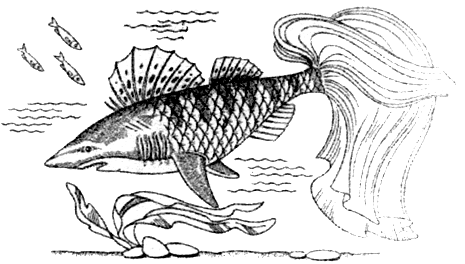 б) Подумайте, почему у большинства рыб брюхо светлее спины? Зачем им это нужно?IV. Итог урока.– Что нового вы узнали на уроке?– Как зимуют рыбы подо льдом?ЕСТЬ ЛИ ЖИЗНЬ В ВОДЕ ПОДО ЛЬДОМ?Цель: продолжить знакомство с многообразием мира рыб; Задачи: закреплять умения определять рыб по существенным признакам; развивать умение работать в группе; воспитывать бережное отношение к природе.Оборудование: рисунки с изображением рыб; пословицы и поговорки о рыбах.Ход урокаI. Актуализация, мотивация.– Какие животные живут в водоеме?– Отгадайте загадки: Летом в болоте вы ее найдете.Зеленая квакушка. Кто это? …			(Лягушка.)На дорожку вышли рожки…– Вы не будете бодать?Я потрогал их немножко –Рожки спрятались опять.Круглый домик…Может, гномикВ этом домике живет?Он волшебный, этот домик, –По дорожке сам ползет!			(Улитка.)– Сегодня на уроке мы узнаем, как зимуют лягушки, улитки, раки и некоторые насекомые.II. Реализация проекта.1. Р а б о т а   п о   у ч е б н и к у  (с. 40–41).– Рассмотрите центральный рисунок. Какие животные, кроме рыб, здесь изображены? (На дне водоема зимуют раки, лягушки, улитки.)– По рисунку расскажите, как «спят» рак и лягушка зимой в водоеме.– Рак зарывается в ил. Лягушки устраиваются поудобнее: поджимают задние лапки под брюшко, а передние поднимают к глазам и выворачивают наружу «ладошками». Как вы думаете, почему лягушка спит в такой позе? (Предположения детей.)– Эта поза не случайна. Их кожа, особенно на «ладошках», пронизана кровеносными сосудами, через которые кислород поступает в организм. Во время спячки лягушки дышат только через кожу.2. Р а б о т а   п о   х р е с т о м а т и и.– А как зимуют в воде улитки и насекомые?Учитель читает рассказ «Искатели воздуха».– Что вы узнали о прудовике и жуке-плавунце?Учитель читает рассказ Н. Сладкова «Спящие красавицы».«Запасали на озере лёд для ледников. Большие глыбы льда грузили на сани. Осторожно грузили, будто они хрустальные.Вдруг одна глыба упала и разлетелась на множество прозрачных осколков. Подобрал я один, посмотрел на просвет, а там улитка, жук-плавунец и пиявка!Заколдовала их колдунья-зима, заморозила. Спящие красавицы, да и только. Лежат в хрустальном гробу и ждут доброго молодца. Явится солнечный луч весной, растопит лёд и оживит их».– О зимовке каких животных вы узнали?– Рассмотрите центральный рисунок в книге. Зимуют ли растения в воде подо льдом?– Какое растение здесь изображено? (Элодея.)– Как зимуют растения в воде?Учитель читает рассказ «Зимуют ли растения в воде подо льдом?».Ф и з к у л ь т м и н у т к аЩука добрая была,Дружбу с рыбами вела.Из морской капусты щейЩука наварила,Окуньков, бычков, лещейЩами угостила.		Ф. Бобылев3. Р а б о т а   в   п е ч а т н о й   т е т р а д и   (з а д а н и е  29).– Знаете ли вы этих водных обитателей?– Напишите в кружках нужные номера.4. Ф р о н т а л ь н а я   р а б о т а.– Какие правила безопасного поведения надо выполнять у водоемов зимой? (Ответы детей.)– Со льдом шутки плохи. Самый опасный лед – первый и последний. Особенно плох лед в прибрежных зарослях тростника и рогоза. Он весь пронизан стеблями растений, весь в дырочках. Чтобы избежать беды, лучше не ходить по льду, особенно одному и в незнакомых местах.Если все-таки кто-то провалится зимой под лед и окажется в воде, то приближаться к нему для оказания помощи можно только ползком, распластав руки и ноги. Ни тому, кто спасает, ни тому, кто спасен, нельзя вставать на ноги и на колени, пока они не будут на берегу. Там, где лед более крепкий, можно перевернуться набок и неспеша перекатываться с боку на бок в сторону берега. А выбравшись на берег, надо бегом добираться до теплого помещения.Эти правила расскажите дома родителям.III. Включение в систему знаний.Пословицы, поговорки, народные приметы о рыбах. Рыба ищет, где глубже, а человек – где лучше. Без труда не вытащишь и рыбку из пруда. Нем как рыба. Как рыба в воде. Скользкий как угорь. Где щуки нет, там ерш – хозяин. Рыбы выпрыгивают из воды – перед дождем. Не учи рыбу плавать. Не грози щуке морем.Перечисляя пословицы и поговорки о рыбах, учитель обсуждает с детьми их смысл.IV. Рефлексия.– Что нового вы узнали на уроке?– Назовите главные признаки рыб.– Есть ли жизнь в воде подо льдом?
КАК ЗИМУЮТ ТРАВЫ, КУСТАРНИКИ И ДЕРЕВЬЯ
(урок-экскурсия)Цель: обобщить и углубить знания учащихся о жизни деревьев и кустарников в зимний период; Задачи: познакомить учащихся с особенностями жизни травянистых растений зимой; учить делать выводы из наблюдений; рассмотреть  внутреннее  строение  почек;  развивать  речевые  умения, внимание.Оборудование: пакетики, ведерко, лопатка.Ход урокаI. Актуализация, мотивация.– Сегодня мы проведем урок-экскурсию в зимний парк. Послушайте, как Виталий Бианки говорит о зиме:«Всю-то долгую зиму глядишь на засыпанную снегом землю да невольно и задумаешься: что там под ним, под этим холодным сухим морем снега? Осталось ли там, на дне его, хоть что-нибудь живое?»– А как вы думаете, есть ли жизнь под снегом? (Под опавшей листвой зимуют насекомые, а в норках проводят зиму жабы, ящерицы.)– А остались ли на дне «снежного моря» травы? Об этом мы узнаем сегодня.Учитель проводит инструктаж о правилах поведения во время экскурсии: при продвижении по маршруту не забегать вперед, но и не отставать, продвигаться парами, разговаривать тихо, не кричать, все время держать друг друга в поле зрения (учитель определяет, кто за кого отвечает во время продвижения по маршруту), во время беседы стоять полукругом на расстоянии вытянутой руки от учителя.II. Основная часть экскурсии.1. Б е с е д а  «Как зимуют травы».– Кругом бело, и снег глубок. И грустно было бы думать, что сейчас на земле нет ничего, кроме снега, что все цветы давно отцвели и вся трава засохла.А ведь так обычно и думают. Да ещё успокаивают себя: «Ну что же, так уж положено природой!»  Как мало мы ещё знаем природу!Сегодня ясный день. Давайте расчистим снег.По возможности учитель показывает ученикам, как зимуют многолетние растения: турецкая гвоздика, ирисы, флоксы. Раскопав снег лопаточкой, ученики находят зеленые побеги этих растений.Если есть возможность, можно раскопать снег в саду или в огороде. Открытием для ребят станет то, что «на дне снежного моря» зеленеют земляника, одуванчик, подорожник, щавель, кошачья лапка, лютик едкий.– Почему у трав зеленые листья не погибают в зимнюю стужу?Потому, что под снегом не бывает сильного мороза. Снежная шуба защищает землю от зимней стужи.Если есть возможность, то учитель знакомит с формой зимовки однолетних растений на примере озимых.– Озимую пшеницу сеют осенью. Вскоре появляются всходы. Пшеница подрастает, кустится и в таком виде перезимовывает под снегом. Весной она продолжит рост и к концу лета принесет урожай.2. Б е с е д а  «Как зимуют кустарники и деревья».– Какие кустарники и деревья растут в нашем парке?– Как вы думаете, живы ли эти растения?– Найдите и соберите оставшиеся семена кустарников и деревьев. Чтобы убедиться, живы ли эти растения, мы посадим их семена в горшочек с землей.– Обратите внимание на кустарники и деревья. Как они выглядят? Есть ли на них листья?– Засыпаны ли они снегом?– Может ли мороз убить дерево?– Если дерево промерзнет все насквозь, до самой сердцевины, – оно умрет. В особенно суровые, малоснежные зимы у нас погибает немало деревьев, большей частью – молоденьких.– Как живут деревья зимой? Как они защищаются от холода?– Все лето деревья с усердием запасают в стволах и ветвях соки на зиму. Соки (крахмал) дерева становятся густыми-густыми, и движение соков замедляется. Дерево словно бы засыпает. Создав запасы такого питания, дерево готово выдержать небольшие морозы. Первые морозы закаляют его, делают еще выносливей; сок дерева еще более густеет. И деревья впадают в настоящую спячку, как суслики, бурундуки, сурки. Чем холоднее, тем глубже спячка, покой у деревьев. И дышат деревья зимой в двести-четыреста раз слабее, чем летом.Учитель читает рассказ В. Бианки «Лес зимой».«…Деревья, собрав за лето силы, к зиме отказываются от еды, перестают питаться, перестают расти… погружаются в глубокий сон.Много выдыхают тепла листья, долой на зиму листья! Деревья сбрасывают их с себя, отказываются от них, чтобы сохранить в себе необходимое для жизни тепло. А кстати, сброшенные с ветвей гниющие на земле листья сами дают тепло и предохраняют нежные корни деревьев от промерзания.Мало того! На каждом дереве есть панцирь, защищающий растения от мороза. Все лето, каждый год откладывают деревья под кожицей своего ствола и веток пористую ткань – мертвую пробковую прослойку. Воздух застаивается в ее порах и не дает источаться теплу из живого тела дерева. Чем старше дерево, тем толще в нем пробковый слой – вот почему старые, толстые деревья лучше переносят холод, чем молоденькие деревца с тонкими стволиками и ветвями... Но самая лучшая защита от морозов – пушистое снежное покрывало. Известно, что заботливые садовники нарочно пригибают к земле зябкие молодые фруктовые деревца и забрасывают их снегом: так им теплее. В многоснежные зимы снег, как пуховое одеяло, накрывает лес, и уж тогда лесу не страшна никакая стужа...»– Остаются ли деревья на зиму без листьев? (Хвойные деревья остаются на зиму с листьями-хвоинками. А лиственные деревья и кустарники сбрасывают листву в период листопада.)Учитель показывает почки на лиственных деревьях и кустарниках.– Будущие листья спрятаны зимой в этих почках.– А как человек может помочь деревьям зимой? (Засыпать приствольные круги снегом.)3. З а н и м а т е л ь н а я   с т р а н и ч к а.Если позволяет погода, учитель может провести мини-викторину о зимнем времени года.В о п р о с ы:1) Какие природные явления можно наблюдать зимой? (Снегопад, метель, изморозь, оттепель.)2) Что происходит в зимнее время с лиственными деревьями? (Сбросив листву, они засыпают.)3) А почему не засыпают хвойные деревья? (Смола мешает промораживанию ствола, и в нем сохраняются соки.)4) А вот кто из вас знает, почему хрустит снег под ногами? (Он хрустит оттого, что под тяжестью нашего тела ломаются лучи снежинок.)5) Какое хвойное растение является чемпионом по выделению фитонцидов? (Можжевельник.)– Один гектар можжевельника выделяет  фитонцидов в сутки. Этим количеством можно уничтожить всех микробов в большом городе.6) О чем беспокоятся рыбы подо льдом? (Рыбы боятся задохнуться подо льдом. Необходимо делать лунки.)7) Где зимой прячутся тетерева? (Под снегом.)8) Почему зимой многие звери и птицы из лесной чащи перебираются поближе к человеческому жилью? (Зимой мало корма в лесу.)9) Все ли грачи улетают от нас на зиму? (Нет.)10) Куда на зиму исчезают летучие мыши? (Спят в дуплах, пещерах.)11) Все ли зайцы белы зимой? (Русаки остаются серыми.)12) Какая птица выводит птенцов в любое время года, даже зимой, среди снега? (Клест.)13) Я, как песчинка, мал, а землю покрываю. (Снег.)14) Летом гуляет, зимой отдыхает. (Медведь, барсук и другие звери, зимой впадающие в спячку.)15) С прилета каких птиц мы считаем начало весны? (Грачей.)16) В новой стене, в круглом окне за день стекло разбито, за ночь вставлено. (Прорубь во льду ночью затягивается.)17) В избе мерзнут, а на улице – нет. (Окна замерзают только изнутри.)18) С какого числа начинается астрономическая зима и чем этот день замечателен? (С 22 декабря. Это самый короткий день в году.)19) Бежит по снегу, а следа нету. (Ветер, поземка.)20) Чист и ясен, как алмаз, дорог не бывает, от матери рожден и мать рождает. (Лед.)21) Лечу, кручу, на весь мир ворчу. (Вьюга, буран.)22) Стоит Ермак, на нем колпак: ни шит, ни бран, ни поярковый. (Пень, а на нем снежная шапка.)Учитель подводит итог игры.III. Рефлексия.– Какие подарки готовит нам каждый год зимушка-зима? (Белый снег, свежий воздух, красоту засыпанных снегом деревьев и др.)– Как зимуют травы?– Как зимуют деревья и кустарники?– Как может человек помочь перезимовать растениям?
кАК ЗИМУЮТ ТРАВЫ, КУСТАРНИКИ И ДЕРЕВЬЯЦель: закреплять знания учащихся о жизни растений в зимнее время;Задачи: учить устанавливать взаимосвязи между неживой и живой природой; развивать умение анализировать и сравнивать, делать выводы; воспитывать коллективизм.Оборудование: таблица «Почки в разрезе», ребусы; костюмы Зайца и Мыши.Ход урокаI. Актуализация, мотивация.– Прочитайте ребусы на доске:в)  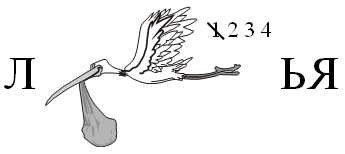                   (Листья.)– Как связаны слова-отгадки? (В сильные зимние морозы будущие листья спрятаны в одежду в виде почек.)– Верно. Сегодня мы рассмотрим строение и виды почек.II. Реализация проекта.1. Р а б о т а   п о   у ч е б н и к у  (с. 42–43).– Рассмотрите центральный рисунок в учебнике. Какие растения здесь изображены?– Как зимуют травы под снегом?– Как зимуют деревья и кустарники?– Как деревья зимой от мороза защищаются?– Зачем стряхивают снег с деревьев в саду?2. С ц е н к а  «Заяц и Полевка».Д е й с т в у ю щ и е   л и ц а: Автор (учитель), Заяц, Мышь-полевка.Автор. Пришла суровая зима. На заснеженной лесной поляне встретились заяц и мышь-полевка.Заяц. Мороз и вьюга, снег и холод. Травку зеленую понюхать захочешь, листиков сочных погрызть – терпи до весны. А где ещё та весна – за горами да за морями...Полевка. Не за морями, Заяц, весна, не за горами, а у тебя под ногами! Прокопай снег до земли – там и брусничка зелёная, и земляничка, и одуванчик. И нанюхаешься и наешься.Автор. Как же зимуют растения? (Зимой все растения находятся в оцепенении. Но готовы встретить весну и начать развертывать свои почки.)– Где же зимуют эти почки? (У деревьев – высоко над землею, а у трав – под снегом.)– Вот и у лесной звездчатки они в пазухах листьев на поникшем стебле. Почки-то у неё живы и зелены, а листья уже с осени пожелтели и засохли, и растение кажется мёртвым.К этой же группе морозоустойчивых растений относится и озимая рожь, которую сеют под зиму.3. П р а к т и ч е с к а я   р а б о т а.– Остаются ли лиственные растения на зиму без листьев?– Рассмотрите рисунок на с. 42. Где прячутся маленькие листья зимой?Учащиеся через лупу рассматривают заранее вскрытую учителем почку дерева.– Оказывается, что хотя лиственные деревья и кустарники осенью сбросили листву, но без листьев они не остались. Маленькие листья в зачаточном состоянии спрятаны в почках.– Рассмотрите на доске таблицу «Почки в разрезе».– Сравните эти почки. Сделайте вывод.– Как вы думаете, когда закладываются на ветках почки?– Почки закладываются весной, когда на ветвях появляется молодая листва. Молодые листочки растут, а вместе с ними растут и новые почки на ветках. К осени эти почки успевают покрыться плотной чешуей, подготовиться к зиме. А весной эти почки распустятся и из них образуются листья и цветки, а на ветках будут закладываться новые почки.Далее  учитель  обращает  внимание  на  значок  в  рабочей  тетради «Длительное  наблюдение».  Учащиеся  ставят  веточки  с  почками  в  воду на месяц.Ф и з к у л ь т м и н у т к аЯ мороза не боюсь,С ним я крепко подружусь.Подойдет ко мне мороз,Тронет руку, тронет нос.Значит, надо не зевать,Прыгать, бегать и играть.4. Р а б о т а   в   п е ч а т н о й   т е т р а д и   (з а д а н и я  30, 31).– Раскрасьте разрез почки. Покажите зеленым цветом молодые листочки, спящие зимой в почках бузины.– Рассмотрите внутреннее и внешнее строение почки тополя. Сделайте рисунки по своим наблюдениям.– Нарисуйте веточки растений с плодами, которые вы видели на зимней экскурсии.5. Р а б о т а   п о   х р е с т о м а т и и.Учитель читает рассказы «Умирают ли на зиму травы?», «Можно ли под снегом увидеть цветущие растения?».III. Включение в систему знаний.1. Б е с е д а  «Под снегом на лугу».– Кругом бело, и снег глубок. И грустно было бы думать, что сейчас на земле нет ничего, кроме снега, что все цветы давно отцвели и вся трава засохла.Назовите, какие растения луга укрыла снежным одеялом зима. 2. Э к о л о г и ч е с к а я   о с т а н о в к а.Чтение и анализ сказки «Где зимуют почки?» Н. Павловой.«Сейчас все растения находятся в оцепенении. Но готовы встретить весну и начать развёртывать свои почки.Где же зимуют эти почки?У деревьев – высоко над землёю. А у трав – по-разному.Вот у лесной звездчатки они в пазухах листьев на поникшем стебле. Почки-то у неё живы и зелены, а листья уже с осени пожелтели и засохли, и растение кажется мёртвым.А кошачья лапка, ясколка, дубровка и много других низких трав берегут под снегом не только почки – сами там сохраняются невредимыми, чтобы встретить весну зеленея.У всех этих трав почки, значит, зимуют над землёю, хоть и не очень высоко.У других – почки на зиму помещены иначе.От прошлогодних полыни, вьюнка, мышиного горошка, купавки и калужницы над землёю сейчас уже не осталось ничего, кроме полусгнивших листьев и стеблей.А если поискать их почки, найдёшь их у самой земли.У земляники, одуванчика, кашки, щавеля и тысячелистника почки тоже на земле, но они окружены розетками зелёных листьев. Эти травы тоже выйдут из-под снега, зеленея. Множество других трав держат свои почки зимой под землёю.Там зимуют почки на корневищах ветреницы, ландыша, майничка, льнянки, Иван-чая, мать-и-мачехи, в луковицах дикого чеснока и гусиного лука, в клубеньках хохлатки.Вот где перезимовывают почки наземных растений. А почки водяных проводят зиму на дне прудов и озер, закопавшись в ил».IV. Рефлексия.– Что нового вы узнали на уроке?– Как зимуют травянистые растения?– Как зимуют растения под водой? Где зимуют почки
УЧИМСЯ РАЗЛИЧАТЬ ДЕРЕВЬЯ И КУСТАРНИКИ ЗИМОЙ
(урок-экскурсия)Цель: познакомить детей с отличительными признаками деревьев и кустарников зимой; Задачи: закреплять правила поведения в природе; развивать мышление, внимание; воспитывать бережное отношение к природе родного края.Оборудование: семена деревьев и кустарников; корм для птиц.Ход урокаI. Актуализация, мотивация.– Сегодня мы отправимся в зимний парк. Мы будем учиться узнавать деревья и кустарники по их силуэтам.Учитель проводит инструктаж о правилах поведения во время экскурсии: при продвижении по маршруту не забегать вперед, но и не отставать, продвигаться парами, разговаривать тихо, не кричать, все время держать друг друга в поле зрения (учитель определяет, кто за кого отвечает во время продвижения по маршруту), во время беседы стоять полукругом на расстоянии вытянутой руки от учителя.II. Основная часть экскурсии.Во время проведения экскурсии учитель подходит с учащимися к тому или иному растению, учит их на практике различать деревья и кустарники, обращая внимание на силуэт кроны, цвет коры, внешний вид почек.– Обратите внимание на белый цвет коры дерева. Как оно называется? (Это береза.)– Белый цвет коры березы объясняется наличием в ней белого красящего вещества – бетулина.Если провести по стволу темной рукавичкой, на ней появится белый налет, как будто прислонился к побеленной стене. А почему на стволе березы видны темные черточки, которые идут поперек ствола? Оказывается, это чечевички – специальные отдушины, через которые летом проходит воздух к живым внутренним тканям ствола березы. Сама береста для воздуха непроницаема. Не будь чечевичек, дерево буквально задохнулось бы. Но на зиму чечевички наглухо запечатываются – в холодное время года дерево почти не дышит.– Рассмотрите следующее дерево. (Учитель останавливает детей около дуба.)– Обратите внимание на его ветви. Как называется это дерево? (Дуб.)– Почему у дуба ветки корявые?– Почему дуб зимой стоит с бурой листвой, а не сбрасывает листья, как другие деревья? (Предположения детей.)– Разгадка кроется в родословной дуба. Многие его родственники, обитающие в субтропиках, остаются зелеными и зимой. Наш дуб унаследовал от них способность сохранять листву, но климат не позволяет нашему дубу зимой «зеленеть», листья гибнут от холода и теряют зеленый цвет, но остаются на дереве.Далее учитель направляется к следующему дереву – вязу.– Издали это дерево похоже на дуб. Но когда присмотритесь внимательнее, то увидите его особенности. У вяза крупные боковые ветви отходят от главного ствола под острым углом. Молодые веточки расположены густо и придают дереву «пушистый вид». У вяза древесина такая плотная, что когда приходится рубить дерево, топор прямо-таки «вязнет» в ней. Отсюда дерево и получило свое название.– Рассмотрите следующее дерево. (Учитель показывает осину.)– Осину можно узнать по гладкому и очень зеленому по сравнению с другими деревьями стволу. Он у нее ровный и только на самом верху разрастается шапкой курчавых ветвей.Далее учитель просит сравнить внешний вид хвойных деревьев.– Лиственница – хвойное дерево. Она сбрасывает на зиму хвоинки, за что и получила свое название. Зимой лиственница стоит голая, с растопыренными черными ветвями. Узнать ее можно по оставшимся на ветвях большим круглым шишкам.– Сравните крону, хвою, шишки сосны и ели.– У сосны иголочки-хвоинки гораздо длиннее и мягче, сидят парами, а у ели – короткие, колючие и прикреплены поодиночке.У сосны шишки небольшие, с одного конца заостренные, а у ели – длинные, ровные, большие.– Рассмотрите хвойный кустарник. Как он называется? (Можжевельник.)– Хвоинки  можжевельника  не  похожи  на  хвою  ели  и  сосны.  Они плоские, неколючие, сизо-зеленого цвета. Сидят они на веточках по три вместе. Далее  учащиеся  вместе  с  учителем  узнают  деревья:  пихту,  рябину, иву.– Узнавать деревья и кустарники зимой в природе можно и по запаху древесины. Особенный запах у древесины дуба – густой и терпкий, чуть-чуть с кислинкой. Специфический «карандашный» запах у можжевельника. Дело в том, что из его древесины делают карандаши, точнее их «одежду». Своеобразный, чуть-чуть «дегтярный» запах имеет древесина осины.По запаху почек можно узнать черную смородину. Они пахнут очень приятно. А вот у почек бузины запах неприятный. Своеобразный запах у клейких заостренных почек тополя. Сами почки шерстисто-пушистые, покрытые крупными коричневыми чешуями. Сидят почки на веточках поочередно: одна справа, другая слева, следующая опять справа, другая опять слева, и так до самой верхушки. Необычны почки у крушины ломкой. У них нет почечных чешуй. Каждая почка – пучок крохотных бурых зачатков листьев. Будущие листья зимуют совершенно открыто. Наступит весна, и крохотные бурые листовые зачатки превратятся в обычные зеленые листья. У всех других наших деревьев и кустарников зачатки листьев спрятаны внутри почек под «футляром» из плотных чешуй.III. Рефлексия.– Что нового вы узнали на экскурсии?– Какие деревья и кустарники встретили на экскурсии?– По каким признакам мы учились узнавать деревья и кустарники? (По кроне, почкам, плодам, запаху древесины, запаху почек.)
УЧИМСЯ РАЗЛИЧАТЬ ДЕРЕВЬЯ И КУСТАРНИКИ ЗИМОЙЦель: продолжить формирование умения и зимой определять разные виды деревьев и кустарников по силуэтам, коре, почкам, плодам; воспитывать культуру поведения в природе, бережное отношение к ней;Задачи: учить пользоваться раздаточным материалом; развивать познавательный интерес учащихся к изучению окружающего мира.Оборудование: таблица «Силуэты деревьев и кустарников».Ход урокаI. Актуализация, мотивация.Учитель читает отрывок из сказки Г. Скребицкого «Четыре художника».«Заглянула Зима в лес. «Его-то уж я так разукрашу, что Солнышко залюбуется!»Обрядила она сосны и ели в тяжёлые снеговые шубы; до самых бровей нахлобучила им бе­лоснежные шапки; пуховые варежки на ветки надела. Стоят лесные богатыри друг возле друга, стоят чинно, спокойно.А внизу под ними разные кустики да молоденькие деревца укрылись. Их, словно детишек, Зима тоже в белые шубки одела.И на рябину, что у самой опушки растёт, белое покрывало накинула. Так хорошо получилось! На концах ветвей у рябины грозди ягод висят, точно красные серьги из-под белого покрывала виднеются…»– О каком времени года рассказал автор?– Как зима украсила деревья?– А можно ли зимой различать деревья и кустарники? Об этом мы узнаем сегодня на уроке.II. Реализация проекта.1. Р а б о т а   п о   у ч е б н и к у  (с. 44–45).– Рассмотрите центральный рисунок в учебнике. Какие деревья вы видите? Как вы узнали эти деревья? По каким признакам?– Что такое крона дерева? (Крона дерева – это его верхняя разветвленная часть.)– Рассмотрим крону каждого из деревьев. Чем они похожи? Чем отличаются?– У березы стройный ствол и крупные боковые ветви, отходящие под острым углом. Молодые веточки березы тонкие, свисающие вниз. Белая кора деревьев имеет черные штрихи.У дуба могучий ствол, кряжистые толстые ветви, кора вся в глубоких морщинах.Ветви клена прямые, крепкие.У липы ствол черный, чуть морщинистый, с крепкими толстыми ветвями. Ветви липы растут зигзагами: боковые ветви ствола опускаются вниз, а наверху опять поднимаются.У тополя веточки будто бы устремлены ввысь.Рябина – небольшое дерево с ажурной кроной. Ее нетрудно узнать не только по силуэту, но и по плодам, которые украшают дерево и зимой.– Растут ли эти деревья в нашем крае?2. Ф р о н т а л ь н а я   б е с е д а  «Как узнать дерево по плодам?».– А как можно отличить деревья по плодам? Рассмотрите рисунок в учебнике на с. 44. Давайте вместе опишем внешний вид плодов деревьев.– Плоды липы – орешки размером с горошину – «подвешены» к широкому крылышку, с помощью которого они отлетают от материнского растения. У разных липовых «вертолетиков» разное число плодов-«пассажиров». У одних под крылом висит один плод, у других – два или три, а у некоторых – пять, шесть и даже больше. И самое интересное, что вырастают они на одной липе.У клена имеется по два плода с однобокими крылышками, обращенными друг к другу. У крылышек один край округлый и тонкий, а другой – прямой и толстый.У рябины – гроздья оранжевых ягод.У плодов вяза семя находится в центре кружочка-крылышка.Плод березы напоминает бабочку. Семя находится в середине, а два овальных крылышка – по бокам.Плоды дуба – желуди.Ф и з к у л ь т м и н у т к аСчиталочкаВозле школьного крыльцаПосадили деревца:Вера – вербу, ясень – Вася,Слава – сливу, Клава – клен…Ты работал – оставайся.Ты ленился – выйди вон.3. Р а б о т а   п о   х р е с т о м а т и и. Учитель читает рассказ «Как зимой узнать деревья?».– Красив ли зимний сад?– Можно ли отличить яблоню от вишни?– Можно ли сирень отличить от черемухи?– Эти растения отличаются не только по силуэтам, но и по почкам.4. Ф р о н т а л ь н а я   б е с е д а  «Как узнать дерево по почкам».– Рассмотрите рисунки-подсказки на с. 45. Ветви с почками каких деревьев здесь нарисованы? (Ответы детей.)– Как отличить калину от ольхи? (Почки калины плотно прижаты к стеблю, словно приросли к нему. Их верхушки закруглены, и они похожи на капельки воды. Необычны почки у ольхи. Каждая сидит на особой ножке, как на подставке.)– Как отличить иву от черемухи по их почкам? (У всех видов ив почки прикрыты всего одной гладкой чешуйкой, напоминающей колпачок. Черемуху нетрудно узнать по острым, как шило, почкам, плотно прижатым к ветвям.)– Похожа ли почка крыжовника на почку рябины? (нет, у рябины почки крупные, продолговатые, почечные чешуи опушенные. Почки крыжовника от них отличаются и по форме, и по колючкам у основания.)III. Включение в систему знаний.1. Р а б о т а   с   т а б л и ц е й  «Отличительные признаки деревьев и кустарников» (сравнивают крону, плоды и почки).2. Ч т е н и е   и   а н а л и з   э к о л о г и ч е с к о й   с к а з к и.Одежда для почекКончилось теплое лето – пришла осень с холодными дождями и ветрами. И мама-дерево обратилась к своим семенам:– Милые мои семена-детки, вы уже выросли большими и пора вам на землю спускаться, от зимы суровой прятаться.Семена-детки послушались свою маму, разлетелись и легли на землю. Посмотрело дерево на свои семена, видит – холодно им на голой земле, неукрытыми  лежат.  Тогда  обратилась  мама-дерево  с  просьбой  к  листьям своим:– Милые мои листики-листочки, вашим братьям-семенам помощь нужна, холодно им на голой земле лежать, их укрыть надо, согреть, а то придут морозы и погубят семена. Летите, листочки, на землю, укройте семена, а о почках я сама позабочусь.Листочки упали на землю и покрыли ее ярким ковром. Теперь семена не замерзнут зимой, они будут жить и прорастут весной молоденькими деревцами. Пришла пора позаботиться о почках. Мама-дерево сказала:– Милые мои малышки-почки, настало время зимнюю одежду надевать, чтобы зимой вам тепло было, чтобы вы могли распуститься весной листьями.И дерево дало им теплую зимнюю одежду. Это были кожистые прочные чешуйки, которые защищали почки и от воды, и от ветра, и от мороза. Одевшись в новую зимнюю одежду, малышки-почки поблагодарили маму-дерево.– О каких изменениях в жизни растений вы узнали?IV. Рефлексия.– Что нового вы узнали на уроке?а)  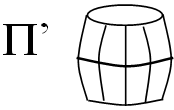 (Почка.)         б)  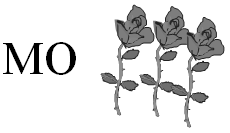 (Морозы.)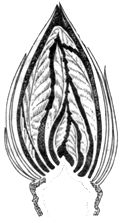 Листовая почка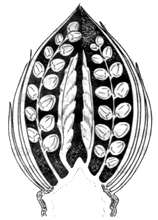 Цветочная почка